21st Century LessonGrade 9 - ELAL6: Watch Your Language!OverviewLesson:Lesson GoalDevelop fluency in the use of figurative language.Outcomes8.3 choose words carefully for a desired effect Driving QuestionWhy do writers use figurative language?MaterialsOverhead projector and online computerIndividual online devices Lyrics: FireworkAudio: FireworkVideo: Figurative LanguageReview: Kahoot21 Century CompetenciesEstimated Time60 minutesEntry EventHand out copies of the lyrics of the song.While listening, have students circle the words or phrases that create the most powerful images or feelings. Entry EventHand out copies of the lyrics of the song.While listening, have students circle the words or phrases that create the most powerful images or feelings. Resources:Lyrics: FireworkAudio: FireworkI. Introduction (Teacher organized)Introduce types of figurative language. Obviously, there are many more, but this lesson focuses on six: simile, metaphor, hyperbole, personification, imagery, and onomatopoeia.Students need to record definitions from the video. I. Introduction (Teacher organized)Introduce types of figurative language. Obviously, there are many more, but this lesson focuses on six: simile, metaphor, hyperbole, personification, imagery, and onomatopoeia.Students need to record definitions from the video. Resources:Overhead projector and online computerVideo: Figurative LanguageII. Guided Learning (Teacher/student collaboration)Part 1Students play Kahoot as a review of terms. Note:Teacher must prepare Kahoot ahead of time. There are many websites with easy examples of the 6 types of figurative language to use for the Kahoot quiz. Part 2Once comfortable identifying examples of figurative language, return to lyrics.Students are to colour code the figurative language used in the song. For example:      Purple - onomatopoeia      Yellow - simile      Grey - hyperbole      Blue - metaphor 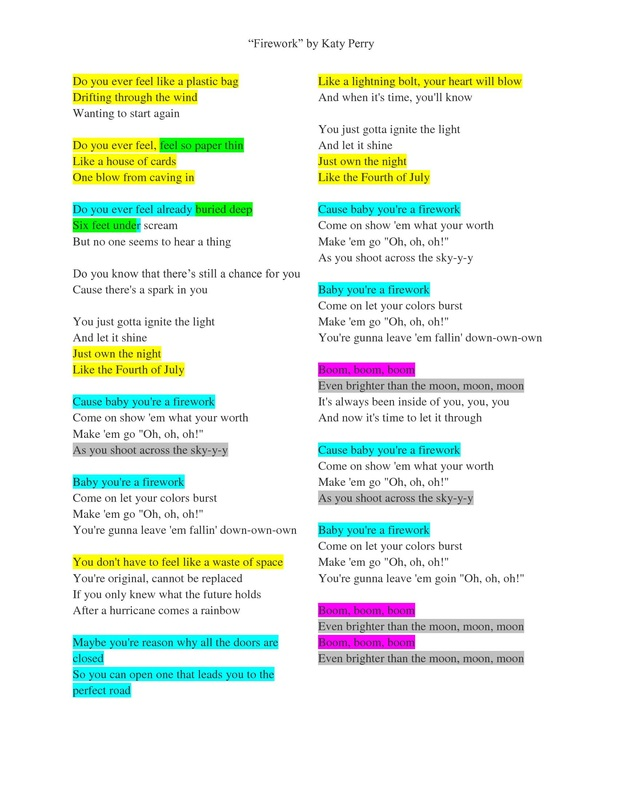 Discuss:Was there a correlation between the powerful images/feelings and the type of language used? Why do writers use figurative language?Resources:Individual online devices Review: KahootIII. Collaborative Learning (Student focused activity) With a partner, students will construct a conversation that is entirely made up of figurative language. Conversation can be about any (school appropriate) topic. Resources:IV. Grande FinaleStudents may choose to either present their conversation to the class or submit a written copy. Resources: Reflection/Feedback/AssessmentFeedback from Kahoot will indicate students who are possibly having difficulty. Conversation will be graded for mastery of use of figurative language. Resources:DifferentiationOption to draw examples of each of the six types of figurative language. Provision of notes/definitions.Narrow search for particular types of figurative language in lyrics. EX: only similes.Resources: 